АДМИНИСТРАЦИЯ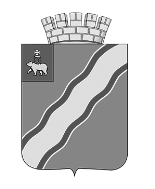 КРАСНОКАМСКОГО ГОРОДСКОГО ОКРУГАПОСТАНОВЛЕНИЕ____________                                                                                        № ____________                                                              .О назначении публичных слушаний по проекту решения Думы Краснокамского городского округа «О внесении изменений вПравила землепользования и застройки Стряпунинского сельского поселения, утвержденных решением Совета депутатов Стряпунинского сельского поселения от 12 октября 2010 г. № 78»В соответствии со статьями 31, 32, 33 Градостроительного кодекса Российской Федерации, Правилами землепользования и застройки Стряпунинского сельского поселения, утвержденными решением Совета депутатов Стряпунинского сельского поселения от 12 октября 2010 г. № 78, Постановлениями администрации Краснокамского городского округа от 04 марта 2019 г. № 182-п «О комиссии по землепользованию и застройке Краснокамского городского округа», от 09 декабря 2019 г. № 866-п «О внесении изменений в состав комиссии по землепользованию и застройке Краснокамского городского округа», от 18 февраля 2020 г. № 81-п «О подготовке проекта о внесении изменений в  Правила землепользования и застройки Стряпунинского сельского поселения, утвержденных решением Совета депутатов Стряпунинского сельского поселения от 12 октября 2010 г. № 78», заключением комиссии по землепользованию и застройке Краснокамского городского округа от 20 ноября  2019 г., администрация Краснокамского городского округаПОСТАНОВЛЯЕТ:1. Провести публичные слушания по проекту решения Думы Краснокамского городского округа «О внесении изменений в Правила землепользования и застройки Стряпунинского сельского поселения, утвержденных решением Совета депутатов Стряпунинского сельского поселения от 12 октября 2010 г. № 78» 04 сентября 2020 г. в 15.00 ч. по адресу: Пермский край, г. Краснокамск, пр. Маяковского, 11, актовый зал администрации Краснокамского городского округа.2. Опубликовать в специальном выпуске «Официальные материалы органов местного самоуправления Краснокамского городского округа» газеты «Краснокамская звезда» и разместить его на официальном сайте Краснокамского городского округа проект решения Думы Краснокамского городского округа «О внесении изменений в Правила землепользования и застройки Стряпунинского сельского поселения», утвержденных решением Совета депутатов Стряпунинского сельского поселения от 12 октября 2010 г. № 78 (далее – проект решения) согласно приложению.3. Администрации Краснокамского городского округа, комиссии по землепользованию и застройке Краснокамского городского округа обеспечить:3.1 размещение проекта решения, постановления и сообщения о проведении публичных слушаний на официальном сайте Краснокамского городского округа;3.2 организацию и проведение публичных слушаний по проекту решения;3.3 соблюдение требований законодательства, правовых актов Краснокамского городского округа по организации и проведению публичных слушаний по вопросам градостроительной деятельности;3.4 информирование населения о содержании проекта решения, дате, времени и месте проведения публичных слушаний по проекту решения;3.5 размещение демонстрационных материалов (экспозиции) проекта решения в здании администрации Краснокамского городского округа;3.6 своевременную подготовку и опубликование заключения о результатах публичных слушаний в специальном выпуске «Официальные материалы органов местного самоуправления Краснокамского городского округа» газеты «Краснокамская звезда» и размещение его на официальном сайте Краснокамского городского округа. 4. Заинтересованные лица вправе со дня опубликования проекта решения     до 04 сентября 2020 г. представить свои предложения и замечания к проекту решения, рассматриваемому на публичных слушаниях, в Комиссию по землепользованию и застройке Краснокамского городского округа по адресу: Пермский край, г. Краснокамск, пр. Маяковского, 11, каб. 304.5. Настоящее постановление подлежит опубликованию в газете «Краснокамская звезда» и размещению на официальном сайте Краснокамского городского округа в сети Интернет www.krasnokamsk.ru.6. Настоящее постановление вступает в силу с момента официального опубликования.7. Контроль за исполнением постановления возложить на начальника отдела градостроительства и архитектуры – главного архитектора администрации Краснокамского городского округа (Г.В. Андросова).Глава городского округа – глава администрацииКраснокамского городского округа                                                          И.Я. Быкариз  Красильникова Е.В.4-77-26Приложение к постановлению администрации Краснокамского городского округаот____________.№ _______   ПРОЕКТРЕШЕНИЕДУМА КРАСНОКАМСКОГО ГОРОДСКОГО ОКРУГАот ____________ г   								№ _____О внесении изменений в Правила землепользования и застройки Стряпунинского сельского поселения, утвержденных решением Совета депутатов Стряпунинского сельского поселения от 12 октября 2010 г. № 78В соответствии со статьями 31, 32, 33 Градостроительного кодекса Российской Федерации, статьей 23 Устава Краснокамского городского поселенияДума Краснокамского городского округа решила:Внести изменения:1.1. В градостроительные регламенты Правил землепользования и застройки Стряпунинского сельского поселения, утвержденных решением Совета депутатов Стряпунинского сельского поселения от 12 октября 2010 г. № 78:Раздел «основные разрешенные виды использования» статьи 42 «СХ-1 – Зона сельскохозяйственного использования» дополнить  строкой следующего содержания - «Сенокошение, (код 1.19)»;Установить зону СХ для садоводческих товариществ, расположенных на территории Стряпунинского сельского поселения.Решение подлежит опубликованию в специальном выпуске «Официальные материалы органов местного самоуправления Краснокамского городского округа» газеты «Краснокамская звезда» и размещению на официальном сайте Краснокамского городского округа www.krasnokamsk.ru.Отделу градостроительства и архитектуры администрации Краснокамского городского округа (Г.В. Андросова) разместить настоящее решение в федеральной государственной информационной системе территориального планирования.Контроль за исполнением решения возложить на комиссию  по городскому хозяйству Думы Краснокамского городского округа                           (М.А. Мокрушин). Глава городского округа -                                    Председатель глава администрации Краснокамского                Думы Краснокамского городского округа                                                                   округа                                          И.Я. Быкариз				                Ю.М.Трухин